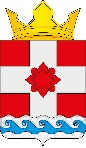         С О В Е Т   Д Е П У Т А Т О ВКУЗЬМИЩЕНСКОГО СЕЛЬСКОГО ПОСЕЛЕНИЯКостромского муниципального района Костромской областиР Е Ш Е Н И ЕВ связи с необходимыми уточнениями бюджета поселения на 2022 год и на плановый период 2023 и 2024 годов, Совет депутатов Кузьмищенского сельского поселенияРЕШИЛ:Внести в Решение Совета депутатов Кузьмищенского сельского поселения Костромского муниципального района Костромской области от 21.12.2021 №16 «О бюджете Кузьмищенского сельского поселения на 2022 год и на плановый период 2023 и 2024 годов») (в редакции от 31.01.2022 №1), следующие изменения:Увеличить доходную часть бюджета в 2022 году на 146 882,00 рублей, в том числе по неналоговым доходам в сумме 13 353,00 рублей, по безвозмездным поступлениям сумма уменьшена на 133 529,00 рублей;Увеличить расходную часть бюджета в 2022 году на 267 059,00 рублей;2. Решения изложить в следующей редакции:       1. Утвердить основные характеристики бюджета Кузьмищенского сельского поселения на 2022 год:1) прогнозируемый объем доходов бюджета Кузьмищенского сельского поселения в сумме 10 217 786,00 рублей в том числе объем налоговых и неналоговых доходов в сумме 3 627 157,00 рублей, объем безвозмездных поступлений от других бюджетов бюджетной системы Российской Федерации в сумме 6 590 629,00 рублей;2) объем расходов бюджета Кузьмищенского сельского поселения в сумме 10 524 820 ,00 рублей;3) размер дефицита бюджета Кузьмищенского сельского поселения сумме 307 034,00 рублей.   15. Установить, что получатели средств бюджета поселения при заключении договоров (муниципальных контрактов) на поставку товаров (работ, услуг), подлежащих оплате за счет средств бюджета поселения, вправе предусматривать авансовые платежи: 1) в размере 100 процентов договора (контракта) - по договорам (муниципальным контрактам) о предоставлении услуг связи, о подписке на печатные издания и об их приобретении, о поставке горюче-смазочных материалов и материальных запасов, об обучении на курсах повышения квалификации, по договорам обязательного страхования гражданской ответственности владельцев транспортных средств, услуги по технической инвентаризации с изготовлением технических паспортов;2) в размере 70 процентов договора (контракта) – по договорам (муниципальным контрактам) энергоснабжения;3) в размере 30 процентов суммы договора (муниципального контракта) по остальным договорам (муниципальным контрактам).3. Приложение 1 «Объем поступлений доходов в бюджет Кузьмищенского сельского поселения на 2022 год», Приложение 2 «Ведомственная структура, распределение бюджетных ассигнований по разделам, подразделам, целевым статьям и видам расходов классификации расходов бюджетов РФ бюджета Кузьмищенского сельского поселения на 2022 год», Приложение 3 «Источники финансирования дефицита бюджета Кузьмищенского сельского поселения на 2022 год», изложить в новой редакции. 4. Данное решение вступает в силу с момента опубликования в информационном бюллетене «Кузьмищенский вестник».Председатель Совета депутатов,Глава Кузьмищенскогосельского поселения                                                                           О.Н. Голубева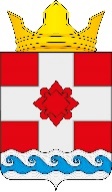                    С О В Е Т   Д Е П У Т А Т О ВКУЗЬМИЩЕНСКОГО СЕЛЬСКОГО ПОСЕЛЕНИЯКостромского муниципального района Костромской областитретьего созываР Е Ш Е Н И ЕВ целях приведения муниципальных правовых актов Кузьмищенского сельского поселения Костромской области в соответствии с законодательством  РФ,   руководствуясь Трудовым Кодексом РФ, федеральным законом от 6 октября 2003 года № 131-ФЗ «Об общих принципах организации местного самоуправления в Российской Федерации», Уставом муниципального образования Кузьмищенское сельское поселение Костромского муниципального района Костромской области, Совет депутатов Кузьмищенского сельского поселения Костромского муниципального районаРЕШИЛ:1. Внести в решение Совета депутатов Кузьмищенского сельского поселения Костромского муниципального района Костромской области от 15.08.2014 № 11-2 «О системе оплаты труда лиц, замещающих муниципальные должности и должности муниципальной службы Кузьмищенского сельского поселения Костромского муниципального района Костромской области» следующие изменения:1.1.в подпункте 6 пункта 6 слова «копия трудовой книжки» исключить.2. Настоящее решение вступает в силу с момента его подписания.Председатель Совета депутатов,Глава Кузьмищенскогосельского поселения                                                                О.Н. Голубева                 С О В Е Т   Д Е П У Т А Т О ВКУЗЬМИЩЕНСКОГО СЕЛЬСКОГО ПОСЕЛЕНИЯКостромского муниципального района Костромской области                 Р Е Ш Е Н И ЕВ соответствии с частью 5 статьи 30 Федерального закона от 31.07.2020  № 248-ФЗ «О государственном контроле (надзоре) и муниципальном контроле в Российской Федерации», пунктом 15 части 1 Положения о муниципальном жилищном контроле на территории Кузьмищенского сельского поселения Костромского муниципального района Костромской области, утвержденного решением Совета депутатов Кузьмищенского сельского поселения Костромского муниципального района Костромской области от  01.10.2021 г. № 7, Уставом Кузьмищенского сельского поселения Костромского муниципального района, Совет депутатов РЕШИЛ:1. Утвердить:1.1.  Ключевой показатель муниципального жилищного контроля   на территории Кузьмищенского сельского поселения Костромского муниципального района Костромской области и его целевое значение (приложение № 1);1.2.  Индикативные показатели для муниципального жилищного контроля на территории Кузьмищенского сельского поселения Костромского муниципального района Костромской области (приложение № 2).2. Настоящее решение вступает в силу с 1 марта 2022 года, подлежит опубликованию в информационном бюллетене «Кузьмищенский вестник» и на официальном сайте администрации Кузьмищенского сельского поселения Костромского муниципального района Костромской области.Глава Кузьмищенского сельского поселенияКостромского муниципального районаКостромской области                                                                      О.Н. ГолубеваПриложение № 1                                                                                      УТВЕРЖДЕНО                                                                                        Решением Совета депутатов                                                                        Кузьмищенского сельского поселения Костромского муниципального районаКостромской области                                                                                             От «28» февраля 2022 г.  № 4   Ключевой показатель муниципального жилищного контроля на территории Кузьмищенского сельского поселения Костромского муниципального района Костромской области и его целевое значениеПри осуществлении муниципального жилищного контроля на территории Кузьмищенского сельского поселения Костромского муниципального района Костромской области (далее – муниципальный контроль) устанавливается следующий ключевой показатель и его целевое значение:Приложение № 2УТВЕРЖДЕНО                                                                                        Решением Совета депутатов                                                                        Кузьмищенского сельского поселенияКостромского муниципального районаКостромской области                                                                                             От «28» февраля 2022 г.  № 4   Индикативные показатели для муниципального жилищного контроля на территории Кузьмищенского сельского поселения Костромского муниципального района Костромской областиПри осуществлении муниципального жилищного контроля на территории Кузьмищенского сельского поселения Костромского муниципального района Костромской области устанавливаются следующие индикативные показатели:1) количество внеплановых контрольных мероприятий, проведенных за отчетный период;2) общее количество контрольных мероприятий с взаимодействием, проведенных за отчетный период;3) количество контрольных мероприятий, по итогам которых возбуждены дела об административных правонарушениях, за отчетный период;4) сумма административных штрафов, наложенных по результатам контрольных мероприятий, за отчетный период;5)  количество направленных в органы прокуратуры заявлений о согласовании проведения контрольных мероприятий, за отчетный период;6) общее количество учтенных объектов контроля на конец отчетного периода;7)  количество учтенных контролируемых лиц на конец отчетного периода;8) количество учтенных контролируемых лиц, в отношении которых проведены контрольные мероприятия, за отчетный период;9) количество контрольных мероприятий, проведенных с грубым нарушением требований к организации и осуществлению муниципального контроля и результаты которых были признаны недействительными и (или) отменены, за отчетный период.С О В Е Т   Д Е П У Т А Т О ВКУЗЬМИЩЕНСКОГО СЕЛЬСКОГО ПОСЕЛЕНИЯКостромского муниципального района Костромской области    Р Е Ш Е Н И ЕВ соответствии с ч. 5 ст. 30 Федерального закона т 31.07.2020 № 248-ФЗ «О государственном контроле (надзоре) и муниципальном контроле в Российской Федерации», п. 11 Положения о муниципальном контроле на автомобильном транспорте, городском наземном электрическом транспорте и в дорожном хозяйстве в границах населенных пунктов Кузьмищенского сельского поселения Костромского муниципального района Костромской области, Совет депутатов РЕШИЛ:1. Утвердить:1.1. Ключевые показатели муниципального контроля на автомобильном транспорте, городском наземном электрическом транспорте и в дорожном хозяйстве в границах населенных пунктов Кузьмищенского сельского поселения Костромского муниципального района Костромской области (Приложение №1);1.2. Индикативные показатели муниципального контроля на автомобильном транспорте, городском наземном электрическом транспорте и в дорожном хозяйстве в границах населенных пунктов Кузьмищенского сельского поселения Костромского муниципального района Костромской области (Приложение №2).2. Настоящее решение вступает в силу с 1 марта 2022 года и подлежит опубликованию в информационном бюллетене «Кузьмищенский вестник» и на официальном сайте администрации Кузьмищенского сельского поселения Костромского муниципального района Костромской области.Глава Кузьмищенского сельского поселенияКостромского муниципального районаКостромской области                                                                         О.Н. ГолубеваПриложение №1УТВЕРЖДЕНОРешением Совета депутатов Кузьмищенского сельского поселения Костромского муниципального района Костромской областиот «28» февраля 2022 года № 5 Ключевые показатели муниципального контроля на автомобильном транспорте, городском наземном электрическом транспорте и в дорожном хозяйстве в границах населенных пунктов Кузьмищенского сельского поселения Костромского муниципального района Костромской областиПри осуществлении контроля на автомобильном транспорте, городском наземном электрическом транспорте и в дорожном хозяйстве в границах населенных пунктов Кузьмищенского сельского поселения Костромского муниципального района Костромской области устанавливаются следующие ключевые показатели и его целевое значение:Приложение №1УТВЕРЖДЕНОРешением Совета депутатов Кузьмищенского сельского поселения Костромского муниципального района Костромской областиот «28» февраля 2022 года № 5 Индикативные показатели муниципального контроля на автомобильном транспорте, городском наземном электрическом транспорте и в дорожном хозяйстве в границах населенных пунктов Кузьмищенского сельского поселения Костромского муниципального района Костромской областиПри осуществлении муниципального контроля на автомобильном транспорте, городском наземном электрическом транспорте и в дорожном хозяйстве в границах населенных пунктов Кузьмищенского сельского поселения Костромского муниципального района Костромской области (далее - администрация сельского поселения) применяются следующие индикативные показатели:1.	количество проведенных администрацией сельского поселения внеплановых контрольных мероприятий, за отчетный период;2.	количество проведенных контрольных мероприятий, по результатам которых выявлены нарушения обязательных требований, за отчетный период;3.	количество выявленных администрацией сельского поселения нарушений обязательных требований, за отчетный период;4.	количество выданных администрацией сельского поселения предписаний об устранении нарушений обязательных требований, за отчетный период;5.	количество контрольных мероприятий, по итогам которых возбуждены дела об административных правонарушениях, за отчетный период;6.	сумма административных штрафов, наложенных по результатам контрольных мероприятий, за отчетный период;7.	количество учтенных лиц на конце отчетного периода;8.	количество учтенных контролируемых лиц, в отношении которых проведены контрольные мероприятия за отчетный период;9.	количество контрольных мероприятий, проведенных с грубым нарушением требований к организации и осуществлению государственного контроля и результаты которых были признаны недействительными и (или) отменены, за отчетный период.С О В Е Т   Д Е П У Т А Т О ВКУЗЬМИЩЕНСКОГО СЕЛЬСКОГО ПОСЕЛЕНИЯКостромского муниципального района Костромской областиР Е Ш Е Н И ЕВ соответствии с частью 5 статьи 30 Федерального закона от 31.07.2020  № 248-ФЗ «О государственном контроле (надзоре) и муниципальном контроле в Российской Федерации», частью 10 Положения о муниципальном контроле в сфере благоустройства на территории Кузьмищенского сельского поселения Костромского муниципального района Костромской области, утвержденного решением Совета депутатов Кузьмищенского сельского поселения Костромского муниципального района Костромской области от 01.10.2021 г. № 6,  руководствуясь  Уставом муниципального образования Кузьмищенское сельское поселение Костромского муниципального района Костромской области, Совет депутатов Кузьмищенского сельского поселения Костромского муниципального района Костромской области РЕШИЛ:1. Утвердить:1.1.  Ключевой показатель муниципального контроля в сфере благоустройства территории Кузьмищенского сельского поселения Костромского муниципального района Костромской области и его целевое значение (приложение № 1);1.2.  Индикативные показатели для муниципального контроля в сфере благоустройства территории Кузьмищенского сельского поселения Костромского муниципального района Костромской области (приложение № 2).2. Настоящее решение вступает в силу с 1 марта 2022 года и подлежит опубликованию в информационном бюллетене «Кузьмищенский вестник» и на официальном сайте администрации Кузьмищенского сельского поселения Костромского муниципального района Костромской области.Глава Кузьмищенского сельского поселенияКостромского муниципального районаКостромской области                                                                         О.Н. Голубева                                                                           Приложение № 1                                                                                      Утверждено                                                                                    решением Совета депутатов                                                                     Кузьмищенского сельского поселенияКостромского муниципального районаКостромской области                                                                                 от  «28» февраля 2022 г.  № 6   Ключевой показатель муниципального контроля в сфере благоустройства территории Кузьмищенского сельского поселения Костромского муниципального района Костромской области и его целевое значение        При осуществлении муниципального контроля в сфере благоустройства территории Кузьмищенского сельского поселения Костромского муниципального района Костромской области (далее – муниципальный контроль) устанавливается следующий ключевой показатель и его целевое значение:Приложение № 2                                                                                      Утверждено                                                                                    решением Совета депутатов                                                                     Кузьмищенского сельского поселенияКостромского муниципального районаКостромской областиот  «28» февраля 2022 г.  № 6  Индикативные показатели для муниципального контроля в сфере благоустройства территории Кузьмищенского сельского поселения Костромского муниципального района Костромской области        При осуществлении муниципального контроля в сфере благоустройства территории Кузьмищенского сельского поселения Костромского муниципального района Костромской области устанавливаются следующие индикативные показатели:1) количество контрольных мероприятий, проведенных за отчетный период;2)  количество контрольных мероприятий, по результатам которых выявлены нарушения обязательных требований, за отчетный период;3) количество контрольных мероприятий, по итогам которых возбуждены дела об административных правонарушениях, за отчетный период;4) сумма административных штрафов, наложенных по результатам контрольных мероприятий, за отчетный период;5)  количество направленных в органы прокуратуры заявлений о согласовании проведения контрольных мероприятий, за отчетный период;6) количество проведённых профилактических мероприятий за отчетный период;7) количество поступивших возражений в отношении акта контрольного мероприятия;8) количество устраненных нарушений обязательных требований.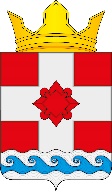 С О В Е Т   Д Е П У Т А Т О ВКУЗЬМИЩЕНСКОГО СЕЛЬСКОГО ПОСЕЛЕНИЯКостромского муниципального района Костромской областиР Е Ш Е Н И ЕРассмотрев личное заявление депутата Совета депутатов Кузьмищенского сельского поселения Кокарева Н.Н., в соответствии пунктом 2 части 10 статьи 40  Федерального закона от 06.10.2003 № 131-ФЗ «Об общих принципах организации местного самоуправления в Российской Федерации», Совет депутатов Кузьмищенского сельского поселения,РЕШИЛ:1. Прекратить полномочия депутата Совета депутатов Кузьмищенского сельского поселения Костромского муниципального района Костромской области Кокарева Н.Н., досрочно.2. Настоящее решение вступает в силу с момента подписания и подлежит обязательному официальному опубликованию в информационном бюллетене «Кузьмищенский вестник».Председатель Совета депутатов,Глава Кузьмищенскогосельского поселения                                                                                               О.Н. ГолубеваАДМИНИСТРАЦИЯКУЗЬМИЩЕНСКОГО СЕЛЬСКОГО ПОСЕЛЕНИЯКостромского муниципального района Костромской областиПОСТАНОВЛЕНИЕВ соответствии с Федеральным законом от 06.10.2003 № 131-ФЗ «Об общих принципах организации местного самоуправления в Российской Федерации», Федеральным законом от 27.12.2018 № 489-ФЗ «Об ответственном обращении с животными и о внесении изменений в отдельные законодательные акты Российской Федерации», администрация Кузьмищенского сельского поселенияПОСТАНОВЛЯЕТ:1. Определить следующую территорию для выгула домашних животных на территории Кузьмищенского сельского поселения Костромского муниципального района Костромской области с установкой соответствующих вывесок:- д. Кузьмищи, в 150 метрах на восток от ориентира: Костромская обл., Костромской р-н., д. Кузьмищи, ул. 8 Марта, дом 16;2. Появление с домашними животными запрещается:- на детских спортивных площадках;- на территории парков, скверов, местах массового отдыха;- на территориях детских, образовательных и лечебных учреждений;- на территориях, прилегающих к объектам культуры и искусства;- в организациях общественного питания, магазинах, кроме специализированных объектов для совместного с животными посещения.Действие настоящего пункта не распространяется на собак-поводырей.3. Выгул домашних животных допускается только под присмотром их владельцев.4. Экскременты домашних животных после удовлетворения последними естественных потребностей должны быть убраны владельцами указанных животных и размещены в мусорные контейнера или иные емкости, предназначенные для сбора твердых бытовых отходов.5. За нарушение требований, указанных в п.1, 2, 3, 4, 5 настоящего постановления, владельцы домашних животных привлекаются к административной ответственности в порядке, предусмотренном действующим законодательством.6. Настоящее постановление вступает в законную силу со дня его опубликования в информационном бюллетене Совета депутатов и администрации Кузьмищенского сельского поселения «Кузьмищенский вестник».7. Контроль за исполнением настоящего постановления оставляю за собой.Глава Кузьмищенского сельского поселения                                  О.Н. ГолубеваАДМИНИСТРАЦИЯКУЗЬМИЩЕНСКОГО СЕЛЬСКОГО ПОСЕЛЕНИЯКостромского муниципального района Костромской областиПОСТАНОВЛЕНИЕОб отмене административного регламентапредоставления муниципальной услуги «Рассмотрение обращений граждан» на территории Кузьмищенского сельского поселения Костромского муниципального района Костромской области»В целях приведения в соответствии с действующим законодательством соответствии с Федеральным законом от 06.10.2003г. № 131-ФЗ «Об общих принципах организации местного самоуправления в Российской Федерации», Федеральным законом от 11.06.2021 г. № 170-ФЗ «О внесении изменений в отдельные законодательные акты Российской Федерации в связи с принятием Федерального закона "О государственном контроле (надзоре) и муниципальном контроле в Российской Федерации, руководствуясь Уставом Кузьмищенского сельского поселения администрация ПОСТАНОВЛЯЕТ:1.	Признать утратившим силу приложение № 1, утвержденное постановлением администрации Кузьмищенского сельского поселения Костромского муниципального района Костромской области от 15.06.2012 № 22.2. Настоящее постановление разместить на официальном сайте администрации Кузьмищенского сельского поселения.3. Контроль за исполнением настоящего постановления оставляю за собой.Глава Кузьмищенскогосельского поселения Костромскогомуниципального района                                                        О. Н. ГолубеваИнформационный бюллетень Совета депутатов и администрацииКузьмищенского сельского поселенияКУЗЬМИЩЕНСКИЙ ВЕСТНИКУчредители: Совет депутатов Кузьмищенского сельского поселения, администрация Кузьмищенского сельского поселения      № 3-1                              01 марта 2022 года                                            Выходит с 20 сентября 2006 годаПриложение №  к Решению Совета депутатов от Приложение №  к Решению Совета депутатов от Объем поступлений доходов в бюджет Кузьмищенского поселения на 2022 годОбъем поступлений доходов в бюджет Кузьмищенского поселения на 2022 годОбъем поступлений доходов в бюджет Кузьмищенского поселения на 2022 годКод дохода Наименование показателей доходовСумма доходов на очередное заседание Совета депутатов (руб.)Код дохода Наименование показателей доходов2022 год Код дохода Наименование показателей доходов2022 год Код дохода Наименование показателей доходов2022 год 1 00 00000 00 0000 000НАЛОГОВЫЕ И НЕНАЛОГОВЫЕ ДОХОДЫ3 627 1571 00 00000 00 0000 000НАЛОГИ НА ПРИБЫЛЬ, ДОХОДЫ538 5001 01 02000 01 0000 110НАЛОГ НА ДОХОДЫ ФИЗИЧЕСКИХ  ЛИЦ538 5001 01 02010 01 0000 110Налог на доходы физических лиц с доходов, источником которых является налоговый агент, за исключением доходов, в отношении которых исчисление и уплата налога осуществляются в соответствии со статьями 227, 2271 и 228 Налогового кодекса Российской Федерации5200001 01 02020 01 0000 110Налог на доходы физических лиц с доходов, полученных от осуществления деятельности физическими лицами, зарегистрированными в качестве индивидуальных предпринимателей, нотариусов, занимающихся частной практикой, адвокатов, учредивших адвокатские кабинеты, и других лиц, занимающихся частной практикой в соответствии со статьей 227 Налогового кодекса Российской Федерации115001 01 02030 01 0000 110Налог на доходы физических лиц с доходов,  полученных физическими лицами в соответствии со статьей 228 Налогового кодекса Российской Федерации30001 01 02040 01 0000 110Налог на доходы физических лиц в виде фиксированных авансовых платежей с доходов, полученных физическими лицами, являющимися иностранными гражданами, осуществляющими трудовую деятельность по найму на основании патента в соответствии со статьей 227.1 Налогового кодекса Российской Федерации40001 03 00000 00 0000 000НАЛОГИ НА ТОВАРЫ (РАБОТЫ, УСЛУГИ, РЕАЛИЗУЕМЫЕ НА ТЕРРИТОРИИ РОССИЙСКОЙ ФЕДЕРАЦИИ335 2441 03 02000 01 0000 110Акцизы по подакцизным товарам (продукции), производимым на территории Российской Федерации335 2441 03 02230 01 0000 110Доходы от уплаты акцизов на дизельное топливо, подлежащие распределению между бюджетами субъектов Российской Федерации и местными бюджетами с учетом установленных дифференцированных нормативов отчислений в местные бюджеты (по нормативам, установленным Федеральным законом о федеральном бюджете в целях формирования дорожных фондов субъектов Российской Федерации)1515901 03 02240 01 0000 110Доходы от уплаты акцизов на моторные масла для дизельных и (или) карбюраторных (инжекторных) двигателей, подлежащие распределению между бюджетами субъектов Российской Федерации и местными бюджетами с учетом установленных дифференцированных нормативов отчислений в местные бюджеты (по нормативам, установленным Федеральным законом о федеральном бюджете в целях формирования дорожных фондов субъектов Российской Федерации)8041 03 02250 01 0000 110Доходы от уплаты акцизов на автомобильный бензин, подлежащие распределению между бюджетами субъектов Российской Федерации и местными бюджетами с учетом установленных дифференцированных нормативов отчислений в местные бюджеты (по нормативам, установленным Федеральным законом о федеральном бюджете в целях формирования дорожных фондов субъектов Российской Федерации)2018601 03 02260 01 0000 110Доходы от уплаты акцизов на прямогонный бензин, подлежащие распределению между бюджетами субъектов Российской Федерации и местными бюджетами с учетом установленных дифференцированных нормативов отчислений в местные бюджеты (по нормативам, установленным Федеральным законом о федеральном бюджете в целях формирования дорожных фондов субъектов Российской Федерации)-190101 05 00000 00 0000 000НАЛОГИ НА СОВОКУПНЫЙ ДОХОД390 0001 05 01000 00 0000 110Налог, взимаемый в связи с применением упрощенной системы налогообложения390 0001 05 01011 01 0000 110Налог, взимаемый с налогоплательщиков, выбравших в качестве объекта налогообложения  доходы2400001 05 01021 01 0000 110Налог, взимаемый с налогоплательщиков, выбравших в качестве объекта налогообложения доходы, уменьшенные на величину расходов (в том числе минимальный налог, зачисляемый в бюджеты субъектов Российской Федерации)1500001 05 03010 01 0000 110Единый сельскохозяйственный налог01 06 00000 00 0000 000НАЛОГИ НА ИМУЩЕСТВО1 160 0001 06 01000 00 0000 110Налог на имущество физических лиц160 0001 06 01030 10 0000 110Налог на имущество физических лиц, взимаемый по ставкам, применяемым к объектам налогообложения, расположенным в границах сельских поселений1600001 06 06000 00 0000 110Земельный налог1 000 0001 06 06033 10 0000 110Земельный налог с организаций, обладающих земельным участком, расположенным в границах сельских поселений 2400001 06 06043 10 0000 110Земельный налог с физических лиц, обладающих земельным участком, расположенным в границах сельских поселений 760000ИТОГО НАЛОГОВЫЕ ДОХОДЫ2 423 7441 11 00000 00 0000 000  ДОХОДЫ ОТ ИСПОЛЬЗОВАНИЯ ИМУЩЕСТВА, НАХОДЯЩЕГОСЯ В ГОСУДАРСТВЕННОЙ И МУНИЦИПАЛЬНОЙ СОБСТВЕННОСТИ786 5851 11 05025 10 0000 120   Доходы, получаемые в виде арендной платы, а также средства от продажи права на заключение договоров аренды за земли, находящиеся в собственности сельских поселений (за исключением земельных участков муниципальных бюджетных и автономных учреждений)355 4851 11 09045 10 0000 120Прочие поступления от использования имущества, находящегося в собственности сельских поселений (за исключением имущества муниципальных бюджетных и автономных учреждений, а также имущества муниципальных унитарных предприятий, в том числе казенных)431 1001 13 00000 00 0000 000ДОХОДЫ ОТ ОКАЗАНИЯ ПЛАТНЫХ УСЛУГ (РАБОТ) И КОМПЕНСАЦИИ ЗАТРАТ ГОСУДАРСТВА135 0001 13 01000 00 0000 130Доходы от оказания платных услуг (работ) 150001 13 01995 10 0000 130Прочие доходы от оказания платных услуг (работ) получателями средств бюджетов сельских поселений150001 13 02000 00 0000 000Доходы от компенсации затрат государства120 0001 13 02065 10 0000 130Доходы, поступающие в порядке возмещения расходов, понесенных в связи с эксплуатацией имущества поселений120 0001 14 00000 00 0000 000ДОХОДЫ ОТ ПРОДАЖИ МАТЕРИАЛЬНЫХ И НЕМАТЕРИАЛЬНЫХ АКТИВОВ2684751 14 02053 10 0000 410Доходы от реализации иного имущества, находящегося в собственности поселений (за исключением имущества муниципальных бюджетных и автономных  учреждений,а также имущества муниципальных унитарных предприятий ,в т.ч казённых) в части реализации основных сред2684751 17 00000 00 0000 000ПРОЧИЕ НЕНАЛОГОВЫЕ ДОХОДЫ133531 17 15030 10 0715 150Инициативные платежи, зачисляемые в бюджеты сельских поселений, на реализацию проектов основанных на общественных инициативах, в номинации "Местные инициативы" (Обустройство уличного освещения в д. Медениково Кузьмищенского сельского поселения Костромского муниципального района Костромской области)13353ИТОГО НЕНАЛОГОВЫЕ ДОХОДЫ1 203 4132 00 00000 00 0000 00БЕЗВОЗМЕЗДНЫЕ ПОСТУПЛЕНИЯ6 590 629,002 02 00000 00 0000 000БЕЗВОЗМЕЗДНЫЕ ПОСТУПЛЕНИЯ ОТ ДРУГИХ БЮДЖЕТОВ БЮДЖЕТНОЙ СИСТЕМЫ РОССИЙСКОЙ ФЕДЕРАЦИИ6 590 629,002 02 10000 00 0000 150Дотации бюджетам бюджетной системы Российской Федерации6 023 400,002 02 15001 10 0000 150Дотации бюджетам сельских поселений на выравнивание бюджетной обеспеченности из бюджета Российской Федерации7590002 02 16001 10 0000 150Дотации бюджетам сельских поселений на выравнивание бюджетной обеспеченности из бюджетов муниципальных районов52644002 02 29999 10 0000 150Прочие субсидии бюджетам сельских поселений1875292 02 30000 00 0000 150Субвенции бюджетам бюджетной системы Российской Федерации104 200,002 02 35118 10 0000 150Субвенции бюджетам сельских поселений на осуществление первичного воинского учета на территориях, где отсутствуют военные комиссариаты1014002 02 30024 10 0000 150Субвенции бюджетам сельских поселений на выполнение передаваемых полномочий субъектов Российской Федерации28002 02 40014 10 0000 150Межбюджетные трансферты,  передаваемые  бюджетам поселений из бюджетов муниципальных районов на осуществление части полномочий по решению вопросов местного значения в соответствии с заключенными соглашениями275500ВСЕГО ДОХОДОВ10 217 786,00Приложение №2  к Решению Совета депутатов от Приложение №2  к Решению Совета депутатов от Приложение №2  к Решению Совета депутатов от Приложение №2  к Решению Совета депутатов от Приложение №2  к Решению Совета депутатов от Приложение №2  к Решению Совета депутатов от Приложение №2  к Решению Совета депутатов от Ведомственная структура, распределение бюджетных ассигнований по разделам, подразделам, целевым статьям и видам расходов классификации расходов бюджетов РФ бюджета Кузьмищенского сельского поселения на 2022 год Ведомственная структура, распределение бюджетных ассигнований по разделам, подразделам, целевым статьям и видам расходов классификации расходов бюджетов РФ бюджета Кузьмищенского сельского поселения на 2022 год Ведомственная структура, распределение бюджетных ассигнований по разделам, подразделам, целевым статьям и видам расходов классификации расходов бюджетов РФ бюджета Кузьмищенского сельского поселения на 2022 год Ведомственная структура, распределение бюджетных ассигнований по разделам, подразделам, целевым статьям и видам расходов классификации расходов бюджетов РФ бюджета Кузьмищенского сельского поселения на 2022 год Ведомственная структура, распределение бюджетных ассигнований по разделам, подразделам, целевым статьям и видам расходов классификации расходов бюджетов РФ бюджета Кузьмищенского сельского поселения на 2022 год Ведомственная структура, распределение бюджетных ассигнований по разделам, подразделам, целевым статьям и видам расходов классификации расходов бюджетов РФ бюджета Кузьмищенского сельского поселения на 2022 год Ведомственная структура, распределение бюджетных ассигнований по разделам, подразделам, целевым статьям и видам расходов классификации расходов бюджетов РФ бюджета Кузьмищенского сельского поселения на 2022 год Ведомственная структура, распределение бюджетных ассигнований по разделам, подразделам, целевым статьям и видам расходов классификации расходов бюджетов РФ бюджета Кузьмищенского сельского поселения на 2022 год Ведомственная структура, распределение бюджетных ассигнований по разделам, подразделам, целевым статьям и видам расходов классификации расходов бюджетов РФ бюджета Кузьмищенского сельского поселения на 2022 год НаименованиеНаименованиеКод администратораРаздел, ПодразделЦелевая статьяВид расходаВид расходаСумма расходов на очередное заседание Совета депутатов (руб.)Сумма расходов на очередное заседание Совета депутатов (руб.)НаименованиеНаименованиеКод администратораРаздел, ПодразделЦелевая статьяВид расходаВид расхода2022 год 2022 год Администрация Кузьмищенского сельского поселенияАдминистрация Кузьмищенского сельского поселения999Общегосударственные вопросыОбщегосударственные вопросы0100.6 413 269,006 413 269,00Функционирование  высшего должностного лица  субъекта Российской Федерации и муниципального образованияФункционирование  высшего должностного лица  субъекта Российской Федерации и муниципального образования.01021 002 540,001 002 540,00Расходы на выплаты по оплате труда высшего должностного лица муниципального образованияРасходы на выплаты по оплате труда высшего должностного лица муниципального образования.6100000110859 320,00859 320,00Расходы на выплату персоналу в целях обеспечения выполнения функций государственными (муниципальными) органами, казенными учреждениями, органами управления внебюджетными фондамиРасходы на выплату персоналу в целях обеспечения выполнения функций государственными (муниципальными) органами, казенными учреждениями, органами управления внебюджетными фондами100100859320,00859320,00Расходы на обеспечение функций высшего должностного лица муниципального образованияРасходы на обеспечение функций высшего должностного лица муниципального образования.6100000190143220,00143220,00Расходы на выплату персоналу в целях обеспечения выполнения функций государственными (муниципальными) органами, казенными учреждениями, органами управления внебюджетными фондамиРасходы на выплату персоналу в целях обеспечения выполнения функций государственными (муниципальными) органами, казенными учреждениями, органами управления внебюджетными фондами100100143220,00143220,00Функционирование Правительства Российской Федерации, высших исполнительных органов государственной власти субъектов Российской Федерации, местных администрацийФункционирование Правительства Российской Федерации, высших исполнительных органов государственной власти субъектов Российской Федерации, местных администраций0104.4 061 929,04 061 929,0Расходы на выплаты по оплате труда работников органов местного самоуправленияРасходы на выплаты по оплате труда работников органов местного самоуправления.66000001103 340 529,003 340 529,00Расходы на выплаты персоналу в целях обеспечения выполнения функций государственными (муниципальными) органами, казенными учреждениями, органами управления государственными внебюджетными фондамиРасходы на выплаты персоналу в целях обеспечения выполнения функций государственными (муниципальными) органами, казенными учреждениями, органами управления государственными внебюджетными фондами1001003 340 529,003 340 529,00Расходы на обеспечение функций органов местного самоуправленияРасходы на обеспечение функций органов местного самоуправления.6600000190718 600,00718 600,00Закупка товаров, работ и услуг для государственных (муниципальных) нуждЗакупка товаров, работ и услуг для государственных (муниципальных) нужд200200657600,00657600,00Иные бюджетные ассигнованияИные бюджетные ассигнования80080061000,0061000,00Расходы на осуществление переданных государственных полномочий Костромской области по составлению протоколов об административных правонарушенияхРасходы на осуществление переданных государственных полномочий Костромской области по составлению протоколов об административных правонарушениях.66000720902 800,002 800,00Закупка товаров, работ и услуг для государственных (муниципальных) нуждЗакупка товаров, работ и услуг для государственных (муниципальных) нужд2002002800,002800,00Обеспечение проведения выборов и референдумовОбеспечение проведения выборов и референдумов0107.0,000,00Подготовка и проведение муниципальных выборовПодготовка и проведение муниципальных выборов.99000201400,000,00Закупка товаров, работ и услуг для государственных (муниципальных) нуждЗакупка товаров, работ и услуг для государственных (муниципальных) нужд2002000,000,00Другие общегосударственные вопросыДругие общегосударственные вопросы0113.1 348 800,001 348 800,00Содержание имущества, находящегося в казне муниципального образованияСодержание имущества, находящегося в казне муниципального образования.99000210001 094 000,01 094 000,0Закупка товаров, работ и услуг для государственных (муниципальных) нуждЗакупка товаров, работ и услуг для государственных (муниципальных) нужд2002001094000,001094000,00Обеспечение прочих обязательств муниципального образованияОбеспечение прочих обязательств муниципального образования.9900022040150000,00150000,00Закупка товаров, работ и услуг для государственных (муниципальных) нуждЗакупка товаров, работ и услуг для государственных (муниципальных) нужд200200150000,00150000,00Расходы на оплату административных штрафов, штрафов за нарушение законодательства о закупках и нарушений условий контракта и исполнение судебных актовРасходы на оплату административных штрафов, штрафов за нарушение законодательства о закупках и нарушений условий контракта и исполнение судебных актов.99000220300,000,00Иные бюджетные ассигнованияИные бюджетные ассигнования8008000,000,00Расходы на оплату членских взносов Ассоциации "Совет муниципальных образований Костромской области"Расходы на оплату членских взносов Ассоциации "Совет муниципальных образований Костромской области".99000220201800,001800,00Иные бюджетные ассигнованияИные бюджетные ассигнования8008001800,001800,00Межбюджетные трансферты бюджету муниципального района на осуществление органами местного самоуправления муниципального района полномочий контрольно-счетного органа поселения по осуществлению внешнего муниципального финансового контроляМежбюджетные трансферты бюджету муниципального района на осуществление органами местного самоуправления муниципального района полномочий контрольно-счетного органа поселения по осуществлению внешнего муниципального финансового контроля.9900001790103 000,00103 000,00Межбюджетные трансфертыМежбюджетные трансферты500500103000,00103000,00Национальная оборонаНациональная оборона0200.101 400,00101 400,00Мобилизационная и вневойсковая подготовкаМобилизационная и вневойсковая подготовка0203.101 400,00101 400,00Расходы на осуществление первичного воинского учета на территориях, где отсутствуют военные комиссариатыРасходы на осуществление первичного воинского учета на территориях, где отсутствуют военные комиссариаты.6600051180101 400,00101 400,00Расходы на выплаты персоналу в целях обеспечения
выполнения функций государственными (муниципальными)
органами, казенными учреждениями, органами управления
государственными внебюджетными фондамиРасходы на выплаты персоналу в целях обеспечения
выполнения функций государственными (муниципальными)
органами, казенными учреждениями, органами управления
государственными внебюджетными фондами100100101400,00101400,00Национальная безопасность и правоохранительная деятельностьНациональная безопасность и правоохранительная деятельность0300.110 000,00110 000,00Защита населения и территории от чрезвычайных ситуаций природного и техногенного характера, пожарная безопасностьЗащита населения и территории от чрезвычайных ситуаций природного и техногенного характера, пожарная безопасность0310110 000,00110 000,00Реализация мероприятий по обеспечению первичных мер пожарной безопасности в границах населенных пунктов поселенияРеализация мероприятий по обеспечению первичных мер пожарной безопасности в границах населенных пунктов поселения.9900023200110 000,00110 000,00Закупка товаров, работ и услуг для государственных (муниципальных ) нуждЗакупка товаров, работ и услуг для государственных (муниципальных ) нужд200200110000,00110000,00Национальная экономикаНациональная экономика0400.830 744,00830 744,00Дорожное хозяйство (дорожные фонды)Дорожное хозяйство (дорожные фонды).0409830 744,00830 744,00Муниципальная программа «Осуществление дорожной 
деятельности на территории Кузьмищенского  сельского поселения Костромского муниципального района Костромской области»Муниципальная программа «Осуществление дорожной 
деятельности на территории Кузьмищенского  сельского поселения Костромского муниципального района Костромской области».0200000000830 744,00830 744,00Расходы на осуществление полномочий по организации дорожной деятельности в отношении автомобильных дорог общего пользования местного значения вне границ населенных пунктов в границах Костромского муниципального района Костромской областиРасходы на осуществление полномочий по организации дорожной деятельности в отношении автомобильных дорог общего пользования местного значения вне границ населенных пунктов в границах Костромского муниципального района Костромской области.0200020300275 500,00275 500,00Закупка товаров, работ и услуг для государственных (муниципальных) нуждЗакупка товаров, работ и услуг для государственных (муниципальных) нужд200200275500,00275500,00Содержание автомобильных дорог местного значения сельского поселенияСодержание автомобильных дорог местного значения сельского поселения.0200024010.200000200000Закупка товаров, работ и услуг для государственных (муниципальных) нуждЗакупка товаров, работ и услуг для государственных (муниципальных) нужд200200200000,00200000,00Содержание сети автомобильных дорог общего пользования местного значения за счет средств муниципального дорожного фондаСодержание сети автомобильных дорог общего пользования местного значения за счет средств муниципального дорожного фонда.0200025010355 244,00355 244,00Закупка товаров, работ и услуг для государственных (муниципальных) нуждЗакупка товаров, работ и услуг для государственных (муниципальных) нужд200200355244,00355244,00Жилищно-коммунальное хозяйствоЖилищно-коммунальное хозяйство0500.1 226 059,001 226 059,00Жилищное хозяйствоЖилищное хозяйство.050171000,0071000,00Муниципальная программа  «Жилищная инфраструктура
Кузьмищенского сельского поселения Костромского муниципального района Костромской области»Муниципальная программа  «Жилищная инфраструктура
Кузьмищенского сельского поселения Костромского муниципального района Костромской области».100000000071000,0071000,00Взносы на капитальный ремонт за муниципальный жилищный фонд (в фонд регионального оператора)Взносы на капитальный ремонт за муниципальный жилищный фонд (в фонд регионального оператора).100002043071 000,0071 000,00Закупка товаров, работ и услуг для государственных (муниципальных) нуждЗакупка товаров, работ и услуг для государственных (муниципальных) нужд20020071000,0071000,00Коммунальное хозяйствоКоммунальное хозяйство0502.0,000,00Расходы на осуществление полномочий по организации водоснабжения в границах поселенияРасходы на осуществление полномочий по организации водоснабжения в границах поселения.99000206510,000,00Закупки товаров, работ и услуг для государственных (муниципальных нужд)Закупки товаров, работ и услуг для государственных (муниципальных нужд)2002000,000,00БлагоустройствоБлагоустройство0503.1155059,001155059,00Муниципальная программа «Благоустройство территории
Кузьмищенского  сельского поселения Костромского муниципального района Костромской области»Муниципальная программа «Благоустройство территории
Кузьмищенского  сельского поселения Костромского муниципального района Костромской области».0600000000888000,00888000,00Содержание сетей уличного освещения муниципального образованияСодержание сетей уличного освещения муниципального образования.0600020210450 000,00450 000,00Закупка товаров, работ и услуг для государственных (муниципальных) нуждЗакупка товаров, работ и услуг для государственных (муниципальных) нужд200200450000,00450000,00Иные бюджетные ассигнованияИные бюджетные ассигнования8008000,000,00Прочие мероприятия по благоустройствуПрочие мероприятия по благоустройству.0600020240330000,00330000,00Закупка товаров, работ и услуг для государственных (муниципальных) нуждЗакупка товаров, работ и услуг для государственных (муниципальных) нужд200200330000,00330000,00Расходы на осуществление органами местного самоуправления муниципального района полномочий по проведению мероприятий по борьбе с борщевиком СосновскогоРасходы на осуществление органами местного самоуправления муниципального района полномочий по проведению мероприятий по борьбе с борщевиком Сосновского.06000S2250108 000,0108 000,0Закупка товаров, работ и услуг для государственных (муниципальных) нуждЗакупка товаров, работ и услуг для государственных (муниципальных) нужд200200108 000,00108 000,00Муниципальная программа «Комплексное развитие сельских территорий Кузьмищенского  сельского поселения 
Костромского муниципального района Костромской области на 2020-2025 годы»Муниципальная программа «Комплексное развитие сельских территорий Кузьмищенского  сельского поселения 
Костромского муниципального района Костромской области на 2020-2025 годы».01000000000,000,00Комплексное развитие сельских территорий (за счет федерального бюджета, бюджета области и муниципальных районов)Комплексное развитие сельских территорий (за счет федерального бюджета, бюджета области и муниципальных районов).01000L576T0,000,00Закупка товаров, работ и услуг для государственных (муниципальных) нуждЗакупка товаров, работ и услуг для государственных (муниципальных) нужд2002000,000,00Комплексное развитие сельских территорий (за счет внебюджетных средств)Комплексное развитие сельских территорий (за счет внебюджетных средств).01000207700,000,00Закупка товаров, работ и услуг для государственных (муниципальных) нуждЗакупка товаров, работ и услуг для государственных (муниципальных) нужд2002000,000,00Расходы на софинансирование проектов развития, основанных на общественных инициативах, в номинации «Местные инициативы» за счет областного бюджета и муниципального образованияРасходы на софинансирование проектов развития, основанных на общественных инициативах, в номинации «Местные инициативы» за счет областного бюджета и муниципального образования.99000S1305253 706,00253 706,00Закупка товаров, работ и услуг для государственных (муниципальных) нуждЗакупка товаров, работ и услуг для государственных (муниципальных) нужд200200253 706,00253 706,00Расходы на софинансирование проектов развития, основанных на общественных инициативах, в номинации «Местные инициативы» за счет внебюджетных источниковРасходы на софинансирование проектов развития, основанных на общественных инициативах, в номинации «Местные инициативы» за счет внебюджетных источников.990002071013 353,0013 353,00Закупка товаров, работ и услуг для государственных (муниципальных) нуждЗакупка товаров, работ и услуг для государственных (муниципальных) нужд20020013 353,0013 353,00Культура, кинематографияКультура, кинематография0800.1 833 748,001 833 748,00КультураКультура0801.1833748,001833748,00Расходы на обеспечение деятельности (оказание услуг) подведомственных учреждений культурыРасходы на обеспечение деятельности (оказание услуг) подведомственных учреждений культуры.99 0 00 0059Д1833748,001833748,00Расходы на выплату персоналу в целях обеспечения функций государственными (муниципальными) органами, казенными учреждениями, органами управления внебюджетными фондамиРасходы на выплату персоналу в целях обеспечения функций государственными (муниципальными) органами, казенными учреждениями, органами управления внебюджетными фондами100100935198,00935198,00Закупка товаров, работ и услуг для государственных (муниципальных) нуждЗакупка товаров, работ и услуг для государственных (муниципальных) нужд200200845 750,00845 750,00Иные бюджетные ассигнованияИные бюджетные ассигнования80080052 800,0052 800,00Межбюджетные трансферты бюджету муниципального района на осуществление органами местного самоуправления муниципального района полномочий по созданию условий для организации досуга и обеспечения жителей сельского поселения услугами организаций культурыМежбюджетные трансферты бюджету муниципального района на осуществление органами местного самоуправления муниципального района полномочий по созданию условий для организации досуга и обеспечения жителей сельского поселения услугами организаций культуры.99000007900,000,00Межбюджетные трансфертыМежбюджетные трансферты5005000,000,00Социальная политикаСоциальная политика1000.96009600Пенсионное обеспечениеПенсионное обеспечение1001.9600,009600,00Пенсии за выслугу лет муниципальным служащимПенсии за выслугу лет муниципальным служащим.99000831109600,009600,00Социальное обеспечение  и иные выплаты населениюСоциальное обеспечение  и иные выплаты населению3003009600,009600,00ВСЕГОВСЕГО10 524 820,00  10 524 820,00  Источники финансирования дефицитаИсточники финансирования дефицитаИсточники финансирования дефицитаИсточники финансирования дефицитаИсточники финансирования дефицитабюджета  Кузьмищенского сельского поселения на 2022 бюджета  Кузьмищенского сельского поселения на 2022 бюджета  Кузьмищенского сельского поселения на 2022 бюджета  Кузьмищенского сельского поселения на 2022 бюджета  Кузьмищенского сельского поселения на 2022 Код администратораНаименованиеНаименованиеНаименованиеНаименованиеНаименованиеСумма (руб.)Сумма (руб.)Код администратораНаименованиеНаименованиеНаименованиеНаименованиеНаименование2022 год 2022 год 000 01 00 00 00 00 0000 000Источники внутреннего финансирования дефицитов бюджетовИсточники внутреннего финансирования дефицитов бюджетовИсточники внутреннего финансирования дефицитов бюджетовИсточники внутреннего финансирования дефицитов бюджетовИсточники внутреннего финансирования дефицитов бюджетов307 034,00307 034,00000 01 05 00 00 00 0000 000Изменение остатков средств на счетах по учету средств бюджетовИзменение остатков средств на счетах по учету средств бюджетовИзменение остатков средств на счетах по учету средств бюджетовИзменение остатков средств на счетах по учету средств бюджетовИзменение остатков средств на счетах по учету средств бюджетов307 034,00307 034,00000 01 05 00 00 00 0000 500Увеличение остатков средств бюджетовУвеличение остатков средств бюджетовУвеличение остатков средств бюджетовУвеличение остатков средств бюджетовУвеличение остатков средств бюджетов-10 217 786,00-10 217 786,00000 01 05 02 00 00 0000 500Увеличение прочих остатков средств бюджетовУвеличение прочих остатков средств бюджетовУвеличение прочих остатков средств бюджетовУвеличение прочих остатков средств бюджетовУвеличение прочих остатков средств бюджетов-10 217 786,00-10 217 786,00000 01 05 02 01 00 0000 510Увеличение прочих остатков денежных средств бюджетовУвеличение прочих остатков денежных средств бюджетовУвеличение прочих остатков денежных средств бюджетовУвеличение прочих остатков денежных средств бюджетовУвеличение прочих остатков денежных средств бюджетов-10 217 786,00-10 217 786,00000 01 05 02 01 10 0000 510Увеличение прочих остатков денежных средств бюджетов  сельских поселенийУвеличение прочих остатков денежных средств бюджетов  сельских поселенийУвеличение прочих остатков денежных средств бюджетов  сельских поселенийУвеличение прочих остатков денежных средств бюджетов  сельских поселенийУвеличение прочих остатков денежных средств бюджетов  сельских поселений-10 217 786,00-10 217 786,00000 01 05 00 00 00 0000 600Уменьшение остатков средств бюджетовУменьшение остатков средств бюджетовУменьшение остатков средств бюджетовУменьшение остатков средств бюджетовУменьшение остатков средств бюджетов10 524 820,00  10 524 820,00  000 01 05 02 00 00 0000 600Уменьшение прочих остатков средств бюджетовУменьшение прочих остатков средств бюджетовУменьшение прочих остатков средств бюджетовУменьшение прочих остатков средств бюджетовУменьшение прочих остатков средств бюджетов10 524 820,00  10 524 820,00  000 01 05 02 01 00 0000 610Уменьшение прочих остатков денежных средств бюджетовУменьшение прочих остатков денежных средств бюджетовУменьшение прочих остатков денежных средств бюджетовУменьшение прочих остатков денежных средств бюджетовУменьшение прочих остатков денежных средств бюджетов10 524 820,00  10 524 820,00  000 01 05 02 01 10 0000 610Уменьшение прочих остатков денежных средств бюджетов  сельских поселенийУменьшение прочих остатков денежных средств бюджетов  сельских поселенийУменьшение прочих остатков денежных средств бюджетов  сельских поселенийУменьшение прочих остатков денежных средств бюджетов  сельских поселенийУменьшение прочих остатков денежных средств бюджетов  сельских поселений10 524 820,00  10 524 820,00  ИТОГО307 034,00307 034,00Ключевой показательЦелевое значение(%)Доля устраненных нарушений обязательных требований от числа выявленных нарушений, в результате чего была снята угроза причинения вреда охраняемым законом ценностямНе менее 80Доля обоснованных жалоб на действия (бездействие) контрольного органа и (или) его должностных лиц при проведении контрольных мероприятий от общего числа поступивших жалобНе более 0Доля решений, отмененных контрольным органом и (или) судом, от общего количества решенийНе более 0Ключевые показателиЦелевые значения (%)Доля устраненных нарушений обязательных требований от числа выявленных нарушений, в результате чего была снята угроза причинения вреда охраняемым законом ценностямНе менее 80Доля выполнения плана проведения плановых контрольныхмероприятий на очередной календарный год100%Доля дорожно-транспортных происшествий, произошедших по причине достатком в содержании автомобильных дорог общего пользования в границах населенных пунктов Кузьмищенского сельского поселения Костромского муниципального района от общего количества дорожно-транспортных происшествий, произошедших на автомобильных дорогах в границах населенных пунктов Кузьмищенского сельского поселения Костромского муниципального района2022 – 152023 – 132024 - 10Доля обоснованных жалоб на действия (бездействие) контрольного органа и (или) его должностных лиц при проведении контрольных мероприятий от общего числа поступивших жалобНе более 0Доля решений, отмененных контрольным органом и (или) судом, от общего количества решенийНе более 0Ключевой показательЦелевое значение(%)Доля устраненных нарушений обязательных требований от числа выявленных нарушений, в результате чего была снята угроза причинения вреда охраняемым законом ценностямНе менее 80Доля обоснованных жалоб на действия (бездействие) контрольного органа и (или) его должностных лиц при проведении контрольных мероприятий от общего числа поступивших жалобНе более 0Доля решений, отмененных контрольным органом и (или) судом, от общего количества решенийНе более 0РедакторО.Н. ГолубеваАдрес редакции: 156520, Костромская область, Костромской район, д. Кузьмищи, ул. Зеленая 6, тел. 667-282.Отпечатан на принтере администрации Кузьмищенского сельского поселения.Тираж 3 экземпляра.